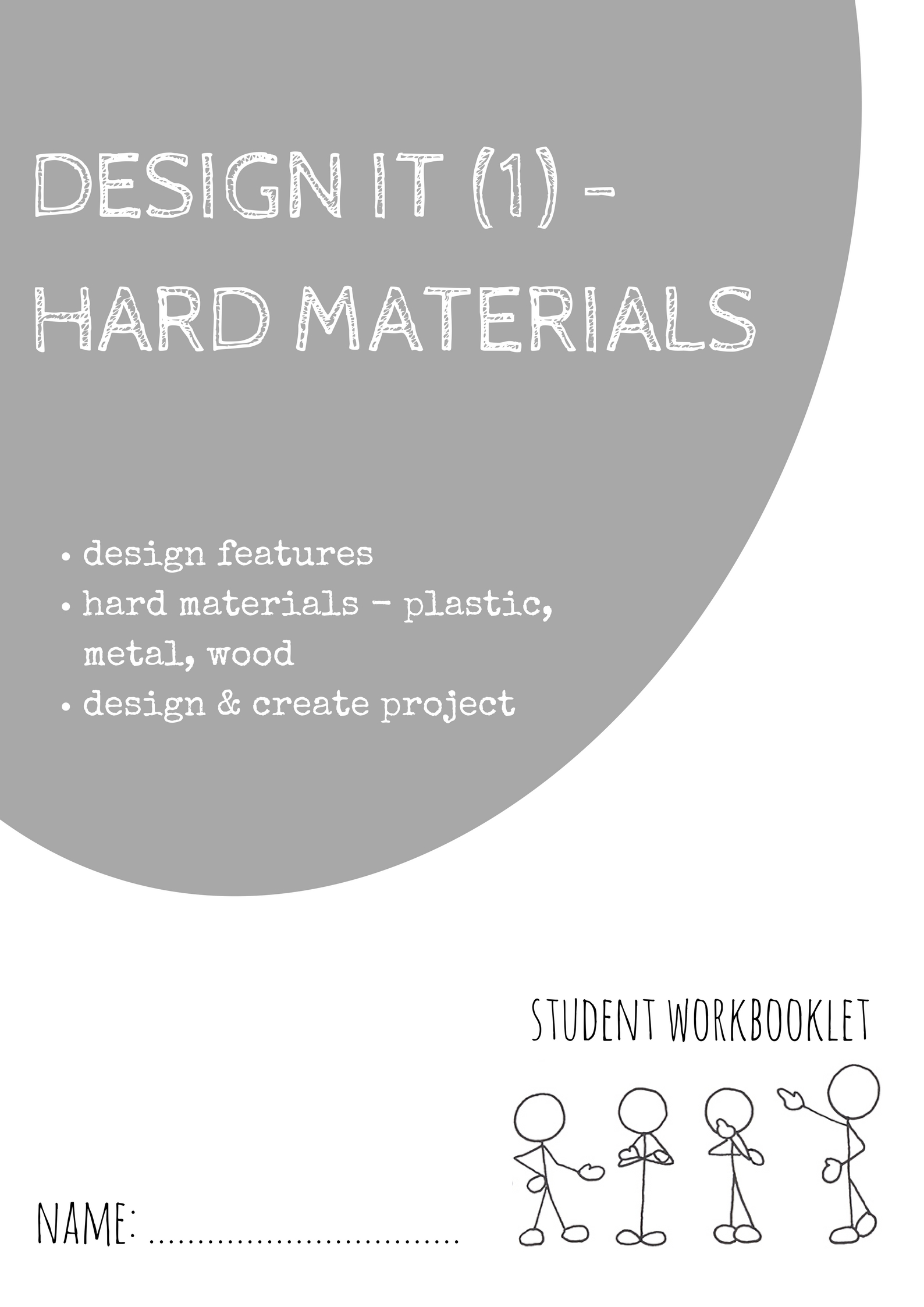 INSTRUCTIONS FOR THE TEACHERThese learning workbooklets are designed as building blocks within a theme for students to practice everyday skills and use them in several tasks.  Where possible, we try to use relevant examples that include active learning and use resources available to most classroom settingsTo support a student: -Encourage them to think first and give them examples that they will knowLink ideas to things they are familiar withHelp with reading the tasks aloud and writing their answersHelp with physical tasks like cutting, pasting, drawing lines etc.Support with braille or sign language or non-verbal communicationListen to their answers and ask them questions to check understandingA student could respond the way they find easiest and could choose from speaking, writing, signing or using pictures.For this learning workbooklet it would often be useful to have a charged iPad, notebook, tablet or phone/camera to use for some of the tasks.INSTRUCTIONS FOR THE STUDENTAim to complete the whole booklet and the learning checklist at the back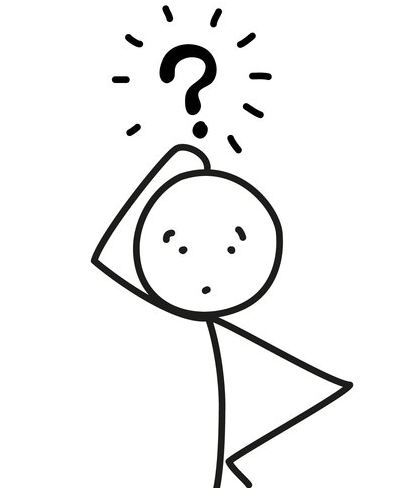 Your teacher will explain how much you will be completing in a sessionAsk for help if you need it, especially with writing or understanding the task so you can complete itThink about how you use these skills every dayThe teacher can help you with reading/writingRemember, you can always practice a task before completing it.INTRODUCTIONDESIGN IT (1) is all about seeing objects around us and working out how they were made, with what materials and what each object’s purpose is.We use objects every day from a phone, computer, lights, TV, cars, bikes, cooking equipment or even the bed or sofa we sit on.  Some of the objects are simple and easy to use, and other objects can have fancier or special features.Sometimes an object may look ordinary but have little buttons or switches we don’t notice at first.  DESIGN IT (1) is all about looking at the object carefully and what it has been designed to do.Look around you and get familiar with all the different objects that may be in a classroom or room, and start to think about What are they made of?How old are they?What are they designed to do?Do they have any flash or hidden features?Are there similar products that you could buy or make?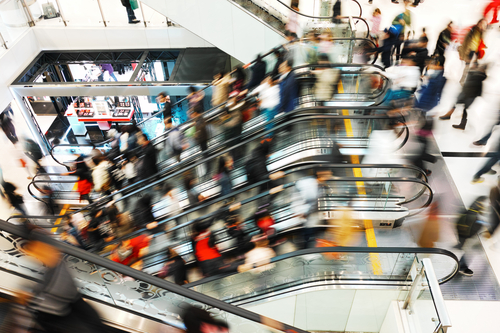 DESIGNTask 1a:	Look around you and list or draw SIX objects made of hard materials (wood, plastic, metal) you can see that have been designed by someone.  Beside the name of the object, put what the object is made from.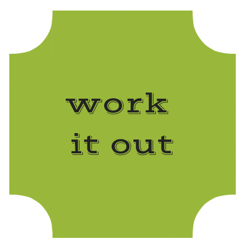 Task 1b:	Discuss what you think are features of each object.Task 1c:	Select one of the objects and draw it below.  Try to improve one feature on it so it has been “re-designed” by you.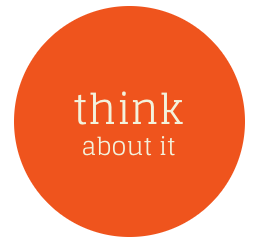 Task 2a:	Look carefully at the photo below and circle THREE objects.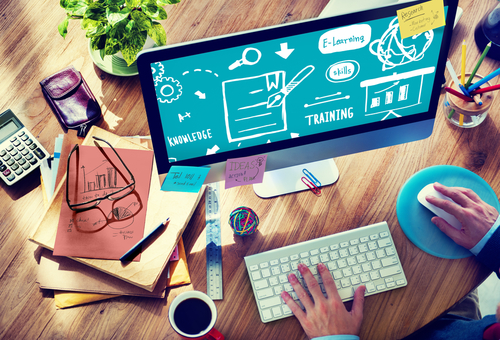 Task 2b:	For ONE of the objects, find out: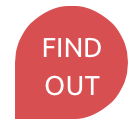 Task 3a:	Look carefully at the objects below and circle any that have been made from plastic.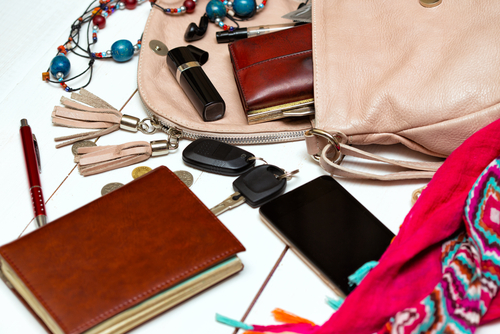 Task 3b:	Discuss the purpose of TWO plastic objects in the picture.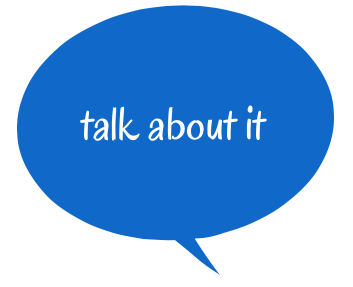 Task 3c:	Discuss any design features on the plastic objects you can see. It could be a button, some trim, something attached to it etc.Task 3d:	Look carefully at the objects below and circle any objects that have been made from metal.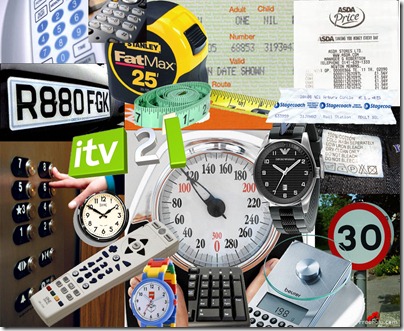 Task 3e:	Discuss the purpose of TWO metal objects in the picture.Task 3f:	Discuss any design features on the metal objects you can see. It could be a button, some trim, something attached to it etc.Task 4a:	Look carefully around the room you are in now and create a design scavenger hunt to swap with someone else.  Create clues to direct someone to THREE different objects.Task 4b:	 Swap and do several other design scavenger hunts.	Task 4c:	Create a photo collage or sketch the objects you chose for your design scavenger hunt as an answer sheet and attach to this page.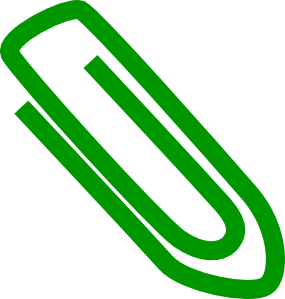 Task 4d:	For each object discuss why you chose it, what its purpose is and if there any similar objects that have been made like each one.Task 4e:	Find a photo or sketch a similar design object to the one you chose for your scavenger hunt and attach it to this page.Task 5a:	You are to find out or research THREE different objects made from plastic, metal or wood that have been designed to help with COOKING.  Task 5b:	You are to add a picture or sketch below of each object chosen - you could use magazines, newspapers, internet etc.Task 5c:	You are to find out or research THREE different objects made from plastic, metal or wood that have been designed to help with TRANSPORT.  Task 5d:	You are to add a picture or sketch below of each object chosen - you could use magazines, newspapers, internet etc.Task 5e:	You are to find out or research THREE different objects made from plastic, metal or wood that have been designed to help with TRAVEL.  Task 5f:	You are to add a picture or sketch below of each object chosen - you could use magazines, newspapers, internet etc.Task 5g:	You are to find out or research THREE different objects made from plastic, metal or wood that have been designed for BUILDING.  Task 5h:	You are to add a picture or sketch below of each object chosen - you could use magazines, newspapers, internet etc.MATERIALS - PLASTICTask 6a:	Find three different plastic pens and discuss the similarities and the differences between them.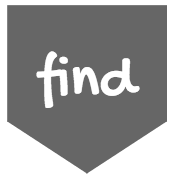 Task 6b:	Select one and list TWO things you like about it and why?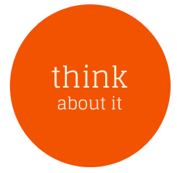 Task 6c:	What are TWO advantages of using plastic for a pen?Task 7a:	You are to design an everyday object using plastic.  It could be used for cooking, eating, art, communication, technology, building, transport etc.Task 7b:	Think about and discuss some more about your new plastic object.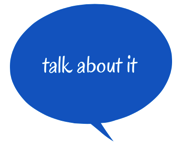 Task 7c:	Draw a sketch of your new everyday plastic object and label the different features on it.  Attach it to this page.MATERIALS - METALTask 8a:	Suggest a reason why metals are often used to make these objects:Task 8b: 	Look around the room you are in and list all the metal objects you can see. Highlight the everyday items, and underline (or circle) more designed metal objects.Task 9a:	Find out TWO good and TWO bad points of making something using metal? (Advantages and disadvantages).Task 9b:	Find a metal object in the room you are in and try to draw it to scale below.  You should measure as much of it as you can, and then try to draw it smaller or larger in the box below.MATERIAL - WOODTask 10:	Survey THREE different people and ask them the questions below: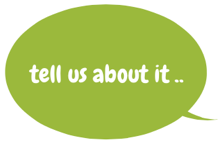 Task 11a:	Look at the wooden horse below and fill in the table. Task 11b:	Look at the wooden bowl below and fill in the table.Task 11c:	Look at the wooden boat below and fill in the table.Task 11d:	Look at the wooden violin below and fill in the table.Task 12a:	You have a set time of ………… mins to find as many wooden objects as you can. Either list or draw them below. Compare with someone else.Task 12b:	What other materials are used in the objects?Task 12c:	Select ONE wooden object you found and describe the design of it to something else.  Think about its shape, size, purpose, materials, how long it lasts, who will use it, where to buy it etc.  Put ideas below:DESIGN & CREATETask 15a:	You are to select an item/idea you want to design/create and complete it as a project using hard materials.  You are to fill in the design brief below and attach all your sketches, ideas, photos and costs as you work through the project.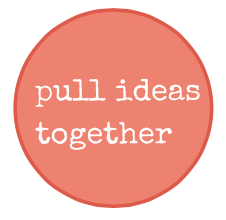 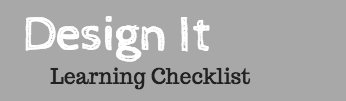 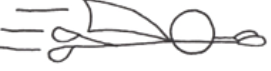 Well done on completing the Design It (1) workbooklet.  Your teacher will fill in the following. 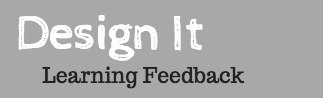 Think about how you worked in Design It (1).Object …Made from …123456Object:  1. What is it made from?2. What would it mostly be used for?3.  Who uses it?4. Are there different types?Plastic object …Purpose of object …12Metal object …Purpose of object …12Clues to find THREE objects …Answer (person doing hunt fills in)123Object 1Object 2Object 3Why I chose each objectThe object’s purposeSimilar designs of each objectTHREE objects designed for COOKINGWhat does each object do in COOKING?123THREE objects designed for TRANSPORTWhat does each object do for TRANSPORT?123THREE objects designed for TRAVELWhat does each object do for TRAVEL?123THREE objects designed for BUILDINGWhat does each object do in BUILDING?123SimilaritiesDifferencesPen chosen:  Pen chosen:  Object What would you think about first?What would it be used for?What would you make it out of?What would make it different?Object What makes it a little different from what you can already buy?Does it help anyone or solve problems?How would it work?How would you make it?Why metal is used for …A carA ringScissorsA tableHouse roofsAdvantages of using metalDisadvantages of using metal1.2.Person 1Person 2Person 3What TWO wooden objects do you have at home?Can you name a wooden object you have seen around school?Have you ever made anything with wood?Do you have any tools at home to use with wood?What is a good thing about making something with wood?What is a bad thing about wood?Wooden horse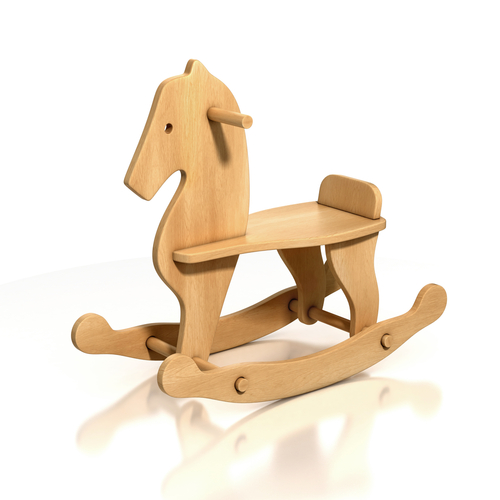 Why is it made of wood?What is one design feature of the wooden horse?How do you think it was made?What could you do to adapt it?Wooden bowl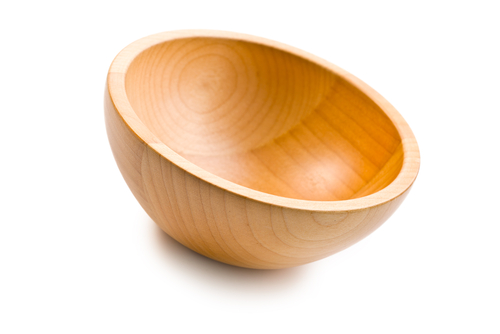 Why is it made of wood?What is one design feature of the wooden bowl?How do you think it was made?What could you do to adapt it?Wooden boat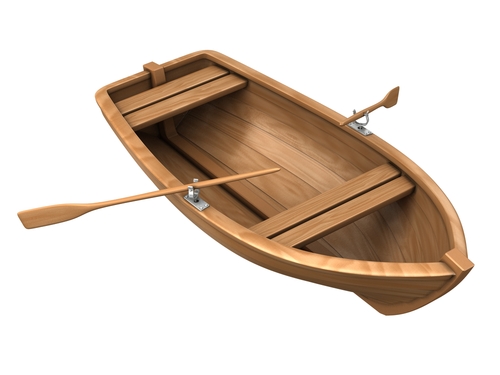 Why is it made of wood?What is one design feature of the wooden boat?How do you think it was made?What could you do to adapt it?Wooden violin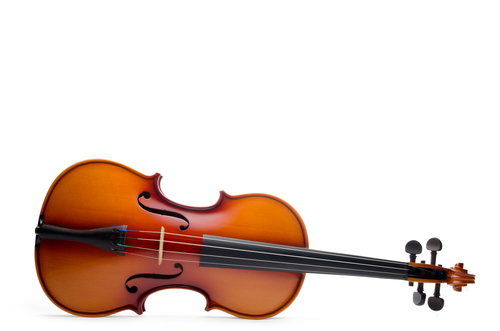 Why is it made of wood?What is one design feature of the wooden violin?How do you think it was made?What could you do to adapt it?PlasticMetalRubberLiquidPaperOther:DESIGN BRIEF AND OUTLINEDESIGN BRIEF AND OUTLINEI will design a It will be used to My first ideas of what it will look like are The materials I could use are Pictures of similar designs/products Attach to this page …The steps to creating my design may be Problems I may have to solve are People who could help me make this How long will this take?My notes as I work through my project Picture of my finished product  Name:Can do this skillNeeds practiceDesign Design Design Can identify basic design of objectsCan select objects with different functionsCan compare design elements of objectsMaterials Materials Materials Can identify use of plastic in designing objectsCan identify use of metal in designing objectsCan identify use of wood in designing objectsDesign & Create Design & Create Design & Create Can select and plan a design projectCan create and complete a new design Literacy and Thinking Skills Literacy and Thinking Skills Literacy and Thinking Skills Can discuss key ideasCan research or think of new tasks/itemsComment: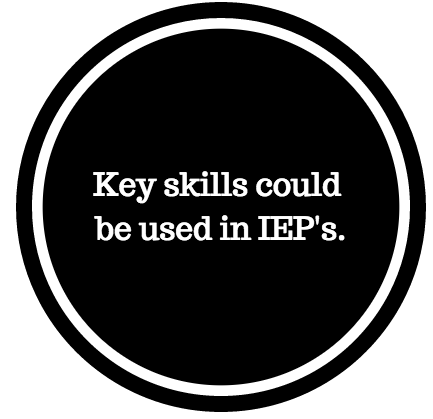 Comment:Comment:Name:YesSometimesNot reallyAbout Me …About Me …About Me …About Me …I have attempted all work to the best of my abilityI have learned key words about the topicsI feel I was positive and participated wellI could make more effort to:I could make more effort to:I could make more effort to:I could make more effort to:About the topic …About the topic …About the topic …About the topic …I enjoyed this topicI learned new ideas about this topicI could make more effort to:I could make more effort to:I could make more effort to:I could make more effort to:About the learning …About the learning …About the learning …About the learning …I was able to understand the instructionsI was able to complete the tasksI could make more effort to:I could make more effort to:I could make more effort to:I could make more effort to:Literacy, Numeracy and Thinking Skills Literacy, Numeracy and Thinking Skills Literacy, Numeracy and Thinking Skills Literacy, Numeracy and Thinking Skills I was able to use key literacy skillsI was able to use key numeracy skills if neededI was able to use key thinking skillsI could make more effort to:I could make more effort to:I could make more effort to:I could make more effort to: